Елесин Владимир Федорович,профессор кафедры 77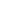 This report reflects citations to source items indexed within Web of Science. Perform a Cited Reference Search to include citations to items not indexed within Web of Science.Published Items in Each Year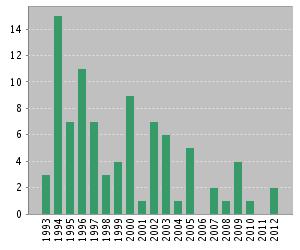 The latest 20 years are displayed.
View a graph with all years. Citations in Each Year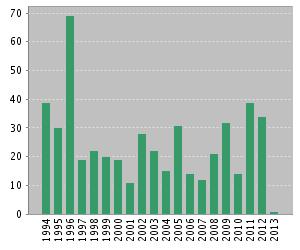 The latest 20 years are displayed.
View a graph with all years. Results found:187Sum of the Times Cited [?] :934Sum of Times Cited without self-citations [?] :720 Citing Articles[?] :632Citing Articles without self-citations [?] :538Average Citations per Item [?] :4.99h-index [?] :15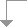 Use the checkboxes to remove individual items from this Citation Report 
or restrict to items published between and 2009 
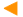 2010 2011 2012 2013 
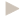 TotalAverage Citations
per YearUse the checkboxes to remove individual items from this Citation Report 
or restrict to items published between and 32143934193421.72 1. Title: SUPERCONDUCTORS WITH EXCESS QUASI-PARTICLES Author(s): ELESIN, VF; KOPAYEV, YVSource: USPEKHI FIZICHESKIKH NAUK  Volume: 133   Issue: 2   Pages: 259-307   DOI: 10.3367/UFNr.0133.198102c.0259   Published: 1981 0 1 2 1 0 53 1.61  2. Title: MASS SPECTROMETER STUDY OF LASER PLASMA Author(s): BYKOVSKI.YA; DEGTYARE.NN; ELESIN, VF; et al.Source: SOVIET PHYSICS JETP-USSR  Volume: 33   Issue: 4   Pages: 706-&   Published: 1971 0 0 0 0 0 36 0.84  3. Title: The effect of interstitial clusters and vacancies on the scanning tunneling microscopy image of graphite Author(s): Krasheninnikov, AV; Elesin, VFConference: 18th European Conference on Surface Science (ECOSS 18) Location: VIENNA UNIV TECHNOL, VIENNA, AUSTRIA Date: SEP 21-24, 1999 
Sponsor(s): Inst Allgemeine Phys Source: SURFACE SCIENCE  Volume: 454   Pages: 519-524   DOI: 10.1016/S0039-6028(00)00088-1   Published: MAY 20 2000 7 2 2 0 0 29 2.07  4. Title: NONEQUILIBRIUM STATE OF SUPERCONDUCTORS WITH OPTICALLY-EXCITED QUASIPARTICLES Author(s): ELESIN, VFSource: ZHURNAL EKSPERIMENTALNOI I TEORETICHESKOI FIZIKI  Volume: 66   Issue: 5   Pages: 1755-1761   Published: 1974 0 0 0 1 0 29 0.73  5. Title: POLARON MODEL OF THE ELECTRON SPECTRUM AND SUPER-CONDUCTIVITY OF A-15 COMPOUNDS Author(s): ALEKSANDROV, AS; ELESIN, VFSource: FIZIKA TVERDOGO TELA  Volume: 25   Issue: 2   Pages: 456-464   Published: 1983 0 0 0 0 0 26 0.84  6. Title: BOSE CONDENSATION OF EXCITONS IN A STRONG ELECTROMAGNETIC FIELD Author(s): ELESIN, VF; KOPAEV, YVSource: ZHURNAL EKSPERIMENTALNOI I TEORETICHESKOI FIZIKI  Volume: 63   Issue: 4   Pages: 1447-&   Published: 1972 0 0 0 0 0 21 0.50  7. Title: Metastability of the three-dimensional prismane C-8 carbon cluster Author(s): Elesin, VF; Podlivaev, AI; Openov, LASource: PHYSICS OF LOW-DIMENSIONAL STRUCTURES  Volume: 11   Pages: 91-100   Published: 2000 1 1 3 4 0 18 1.29  8. Title: ION-ACCELERATION DURING SCATTERING OF PLASMA CLUSTERS Author(s): BYKOVSKI.YA; DEGTYARE.NN; ELESIN, VF; et al.Source: ZHURNAL TEKHNICHESKOI FIZIKI  Volume: 43   Issue: 12   Pages: 2540-2546   Published: 1973 0 0 0 0 0 18 0.44  9. Title: THE EFFECT OF ANDERSON DISORDER ON THE CORRELATION-FUNCTIONS AND BINDING-ENERGY OF EXCESS CARRIERS IN THE CU4O8 CLUSTER Author(s): ELESIN, VF; KASHURNIKOV, VA; OPENOV, LA; et al.Source: ZHURNAL EKSPERIMENTALNOI I TEORETICHESKOI FIZIKI  Volume: 101   Issue: 2   Pages: 682-692   Published: FEB 1992 0 0 0 0 0 17 0.77  10. Title: ELECTRON OR HOLE BINDING-ENERGY IN CU-O CLUSTERS - EXACT DIAGONALIZATION OF THE EMERY HAMILTONIAN Author(s): ELESIN, VF; KASHURNIKOV, VA; OPENOV, LA; et al.Source: ZHURNAL EKSPERIMENTALNOI I TEORETICHESKOI FIZIKI  Volume: 99   Issue: 1   Pages: 237-249   Published: JAN 1991 0 0 0 0 0 17 0.74 